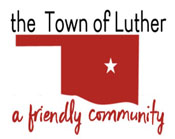 
NOTICE AND AGENDA OF SPECIAL MEETINGBOARD OF TRUSTEES FOR THE TOWN OF LUTHER THURSDAY, JANUARY 27, 2022, AT 6:30 P.M.LUTHER TOWN HALL108 SOUTH MAIN STREET, LUTHER, OKLAHOMA 73054Call to orderInvocationPledge of AllegianceRoll CallDetermination of a quorumTrustee CommentsPublic Hearing - to consider and take appropriate action, including to approve or deny an application for a Specific Use Permit (SUP) for property generally located at 811 South Birch Street, Luther, Oklahoma, for purposes of building a Day Care Facility (SUP category Private School) on an R-2 zoned property.  The property is currently zoned R-2, Residential/Manufactured Housing, and the legal description is as follows: Chamberlains Addition 020 000 Lots 9 thru 12 Section 27 Township 14N Range 1E QTR SW - Acres .3214 – Tabled from January 11, 2022.Trustee One (Terry Arps)Consideration, discussion and possible action on funding of Luther sewer system repair and expansion.Consideration and discussion of Tobacco Settlement Endowment Trust (TSET) requirements for grants and suggested modifications of Luther Town ordinances. Consideration and discussion concerning constitution and recruitment of Fire Department Funding Commission.Trustee Two (Brian Hall)Trustee Three (Carla Caruthers)Trustee Four (Jeff Schwarzmeier)Trustee Five (Joshua Rowton)Discussion of CentraNet Fiber.Citizen participation:  Citizens may address the Board during open meetings on any matter on the agenda prior to the Board taking action on the matter. On any item not on the current agenda, citizens may address the Board under the agenda item Citizen Participation. Citizens should fill out a Citizen’s Participation Request form and give it to the Mayor. Citizen Participation is for information purposes only, and the Board cannot discuss, act or make any decisions on matters presented under Citizens Participation. Citizens are requested to limit their comments to two minutes.Adjourn.___________________________________Scherrie Pidcock, Town ClerkAgenda Posted Tuesday, January 25, 2022, at Luther Town Hall, via MailChimp, on the website at www.townoflutherok.com and on Facebook at The Town of Luther, prior to 6:30 p.m.